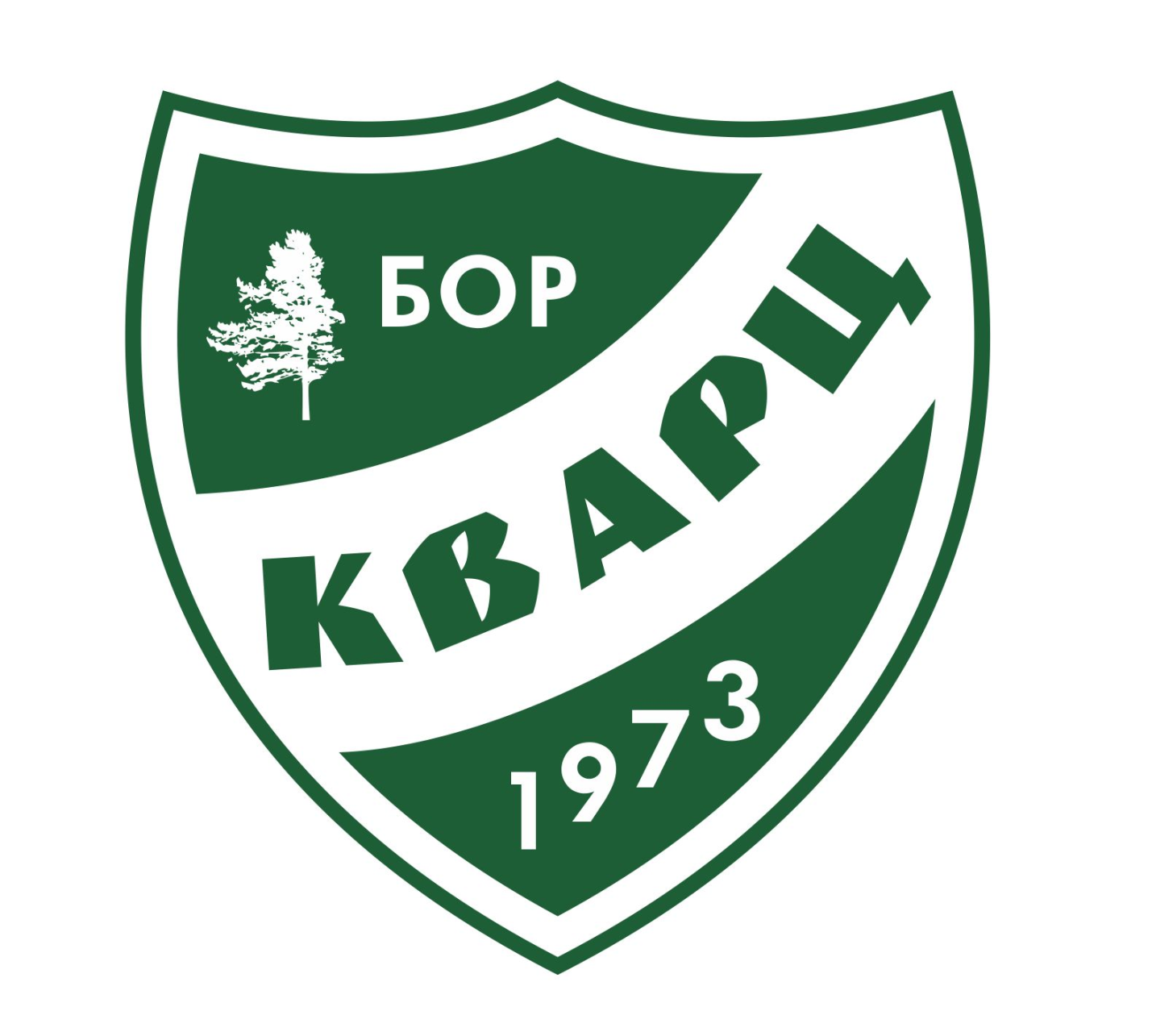 УТВЕРЖДАЮ:Директор МАУ «ФОК «КВАРЦ»_________________ М.А.ГоршковСписок учащихся в МАУ «ФОК «КВАРЦ» по дополнительной общеобразовательной программе – дополнительная общеразвивающая программа 529 человек с 1 апреля 2018 года:Тренер-преподаватель Голубев В.Ю.СписокУчащихся группы СОГ год по хоккеюна 2017-2018 учебный годТренер-преподаватель Звездов И.В.СписокУчащихся группы СОГ2 год по футболуна 2017-2018 учебный годСписокУчащихся группы СОГ1 год по футболуТренер-преподаватель Иванцов Д.Н.СписокУчащихся группы СОГ1 год по футболуна 2017-2018 учебный годСписокУчащихся группы СОГ2 год по футболуСписокУчащихся группы СОГ3 год по футболуСписокУчащихся группы СОГ4 год по футболуТренер-преподаватель Калушкин А.А.СписокУчащихся группы СОГ год по лыжным гонкамна 2017-2018 учебный годТренер-преподаватель Кощеев В.Н.СписокУчащихся группы СОГ год по лыжным гонкамна 2017-2018 учебный годТренер-преподаватель Синицына А.М.Список Учащихся группы СОГ год по худ. гимнастике на 2017-2018 учебный годТренер-преподаватель Левкович Е.В.СписокУчащихся группы СОГ год по плаваниюна 2017-2018 учебный годТренер-преподаватель Любчич С.Б.СписокУчащихся группы СОГ год по волейболуна 2017-2018 учебный годТренер-преподаватель Мишин А.К.СписокУчащихся группы СОГ год по хоккеюна 2017-2018 учебный годТренер-преподаватель Салаженков С.И.СписокУчащихся группы СОГ год по легкой атлетике на 2017-2018 учебный годТренер-преподаватель Самарина Н.В.СписокУчащихся группы СОГ год по волейболуна 2017-2018 учебный годТренер-преподаватель Сандуляк В.В.СписокУчащихся группы СОГ год по волейболуна 2017-2018 учебный годСписокУчащихся группы СОГ год по волейболуна 2017-2018 учебный годТренер-преподаватель Ситнов С.В.СписокУчащихся группы СОГ 1год по футболуна 2017-2018 учебный годСписокУчащихся группы СОГ 2год по футболуна 2017-2018 учебный годТренер-преподаватель Хитриков П.Д.СписокУчащихся группы СОГ1 год по гандболуна 2017-2018 учебный годСписокУчащихся группы СОГ2 год по гандболуна 2017-2018 учебный годТренер-преподаватель Чуев М.А.СписокУчащихся группы СОГ1 год по гандболуна 2017-2018 учебный годТренер-преподаватель Шичкин В.С.СписокУчащихся группы СОГ год по мотокроссу на 2017-2018 учебный годТренер-преподаватель Щербаков Н.П.СписокУчащихся группы СОГ1 год по боксу на 2017-2018 учебный годСписокУчащихся группы СОГ2 год по боксу на 2017-2018 учебный годТренер-преподаватель Щукина Е.Д.СписокУчащихся группы СОГ год по плаванию на 2017-2018 учебный годТренер-преподаватель Якушев И.С.СписокУчащихся группы СОГ1 год по боксу на 2017-2018 учебный годСписокУчащихся группы СОГ2 год по боксу на 2017-2018 учебный годЗам.директора по ФСР Т.И.Потапова /Исполнитель: инструктор-методист К.В. Мальцева /тел. 6-22-06№Фамилия, имяГод рождения1Макарычев Александр20012Стариков Даниил20013Еремин Сергей20014Родионов Сергей20015Возов Ярослав20126Деев Кирилл	20127Храмов Захар20128Фастов Алексей20129Сахаров Михаил201210Бурханов Рустам201211Дмитриев Михаил201312Потапов Роман201313Мелузов Кирилл201314Мокрушин Даниил201315Румянцев Глеб201316Куранов Виталий201317Яшин Артем201318Алтухов Георгий201319Швецов Алексей201320Акулов Тимофей201321Пакушин Максим2013итого 21итого 21итого 21№Фамилия, имяГод рождения1Дубровин Никита20122Зиньков Михаил20123Игнатьев Илья20114Ширяев Лев20125Кислов Даниил20116Игнатьев Матвей20127Марков Алексей 20128Брылев Артем20129Шахов Семен201210Богословский Артем201211Стребков Илья201212Данилин Дмитрий201213Фомин Егор201114Дерфлер Глеб201215Уткин Никита201216Напылов Кирилл201117Бруснигин Даниил201218Белов Виктор201219Радивилов Александр2012 20Харатишвили Георгий201221Вернер Алексей201122Прончатов Никита201223Шарай Павел 201224Вахламов Артемий201225Подразский Матвей201226Костин Захар201227Завадский Иван201128Рутковский Александр201229Назаров Никита201130Христофоров Виктор2012№Фамилия, имяГод рождения1Рябинин Денис20112Костерин Владимир20113Лемехов Даниил20114Хахин Михаил20125Четверкин Даниил20116Блаженов Алексей20117Беляев Артем 20118Астафьев Иван20119Сажин Илья201110Обухов Матвей201111Грамма Илья 201112Колмаков Данила201113Галанин Кирилл201114Брокявичус Георгий201215Тюрин Иван201116Тюрин Андрей2011итого 46итого 46итого 46№Фамилия, имяГод рождения1Бессмертный Никита20022Ткаченко Максим20033Иванцов Арсений20024Козина Анастасия19995Сандул Денис20036Винокуров Александр20007Зуйков Михаил20028Маров Денис20029Здоров Сергей200310Елагин Денис200311Гурьев Никита200312Давыдов Сергей200013Панов Кирилл200314Краснослободцев Евгений200215Суюнов Мухамед2003№Фамилия, имяГод рождения1Шаров Кирилл20072Мушкаев Артем20073Солянов Денис20074Шульпина Настя20085Звонов Егор20076Кузенков Коля20077Балчугов Илья20068Раджабов Давид20079Абрамушкин Арсений200610Воронин Максим200511Клеев Илья200512Зубрилов Андрей200513Зубрилов Александр200514Исмаилов Мадаим200515Красильников Денис2005№Фамилия, имяГод рождения1Скворцов Илья20102Посупонько Евгений20093Попов Арсений20094Жуков Михаил20105Царьков Илья20096Андреев Сергей20107Шишков Михаил20098Иванцов Всеволод20109Голышев Максим200910Гмырочкин Матвей201011Федулов Константин201012Ерофеев Георгий201013Вдовичев Егор201014Зайцев Станислав201015Рытов Сергей201116Прохоров Илья200917Кутыгин Алексей200918Напалков Владислав2010№Фамилия, имяГод рождения1Микеев Никита20082Гриднев Илья20083Петров Артем20084Воеводин Алексей20085Красовский Егор20086Антонов Александр20087Волков Евгений20088Безносов Давид20089Здоров Иван200810Кудрявцев Данила200811Зайцева Ангелина200612Тагаев Нурлан2008итого 60итого 60итого 60№Фамилия, имяГод рождения1Рыскин Максим20062Лавров  Федор20093Егорова Наталья20094Латыпов Павел20095Аржадеев Аким20096Аляйцева Дарья 20067Мухин Кирилл20098Скворцов Николай20089Андреичев Илья200710Букашов Дмитрий200711Букашова Марина200812Смирнов Кирилл200713Чуткова Екатерина200714Трошин Ефрем200715Ботов Артем200716Чутков Кирилл200717Красильников Глеб200918Калушкин Серафим200719Барабин Дмитрий200720Коринский Артем200821Аристов Сергей200922Желонкина Ксения200823Боброва Анна200824Гриднев Илья200825Сметанина София200726Тимербаев Тимофей200827Заботина Эльвира200928Иванов Даниил200829Шмелев Сергей200830Лашманов Никита2008итого 30итого 30итого 30№Фамилия, имяГод рождения1Бычкова Екатерина20022Кочетова Анастасия20033Балмасова Дарья20064Садриева Аиша20075Муравьев Андрей20086Репин Дмитрий20097Алчедаревская Лина20098Нестеров Андрей20099Курнаев Никита200910Деянков Степан200911Юлов Сергей200912Фахретдинов Данияр200613Малышева Кристина200614Балмасова Татьяна200815Абрамова Софья200916Цикура Алина200917Папышев Максим200918Громилова Яна200919Громилова Ульяна200920Каляев Андрей200921Марков Михаил200822Белов Илья200923Лещев Данила200824Тимофеева София200925Фомин Владимир2004итого 25итого 25итого 25№Фамилия, имяГод рождения1Егорова Владислава20122Красильникова Юлия20123Байчева Анна20124Дук София20125Моничева Мария20126Дунаева Арина20127Князева Анастасия20138Бахтова Алина20129Аникина Анастасия201310Еремина Ева201211Чалова Алена201212Китова Полина201313Огурцова София201214Коробкова Полина201215Рахманова Ксения2012итого 15итого 15итого 15№Фамилия, имяГод рождения1Фунтиков Влад20022Ефремов Егор20003Маркичев Александр20004Жиров Даниил20015Горева Анастасия20016Желтикова Виктория20017Базурина Мария20008Минькин Алексей20009Крылов Сергей200010Псаломов Данил200111Нефедова Надежда2002итого 11итого 11итого 11№Фамилия, имяГод рождения1Нестерова Елизавета20062Золотова Злата20073Бокотова Анастасия20074Вдовина Кира20075Алексеева Виктория20086Романова Екатерина20087Пономаренко Ольга20088Зимина Анна20089Быкова Любовь200810Антонова Полина200811Рыбина Ирина200712Суханова Арина200713Кудашкина Анна200814Исмаилова Милана200815Смелова Виктория200916Культина Дарья200617Данилова Дарья200818Сироткина Анастасия200719Лазаренко Анастасия200720Чубарова Юлия2008итого 20итого 20итого 20№Фамилия, имяГод рождения1Маслов Александр19992Князев Александр19823Зорин Владимир19904Цивиков Дмитрий20005Балабонин Дмитрий19976Исаков Александр19997Цыпленков Евгений19928Артемьев Максим19819Якушев Игорь198910Вяхирев Роман199011Богусевич Юрий197312Водопьянов Александр198513Егоров Геннадий198214Мишин Константин199615Дубина Александр199516Балабонин Сергей199617Макурин Георгий200018Коньков Владимир199919Зотов Иван199920Разов Игорь199921Филиппов Александр199622Данилов Сергей199823Князев Александр198624Гладков Андрей199325Мольков Федор1999итого 25итого 25итого 25№Фамилия, имяГод рождения1Чистоткина Улита20002Кузина Кристина20003Гречухина Мария20004Киселев Артем20055Лукина Алина20006Бреднев Александр20007Кузнецов Дмитрий20048Гладков Ярослав20069Голинова Алена200510Самойлова Юлия200411Быстрова Виктория200712Кормилицын Алексей200513Гладкова Александра200514Герасимов Максим200615Долгополова Олеся200616Коробко Мелания200917Груничев Дмитрий200418Федоров Сергей 200819Лошкарева Вера200920Кочетов Михаил200921Твердохлеб Дарья200922Приходько Дарья200823 Жмурин Никита 200624Фомичева Екатерина200425Ефимычева Ксения200626Калинин Алексей200327Панова Валерия200328Панов Альберт200729Коротков Кирилл2005итого 29итого 29итого 29№Фамилия, имяГод рождения1Смирнов Дмитрий19982Зименков Вадим19983Бухвалов Роман19974Дубов Егор19975Андреев Евгений19986Горев  Андрей19957Ушков Никита19998Кочетов Илья19939Зеленов Никита199310Курочкин Кирилл199211Валенцов Никита1996итого 11итого 11итого 11№Фамилия, имяГод рождения1Салякина Дарья20072Ловцова Мария20073Жукова Карина20074Уханова Алина20075Частова Виктория20076Теперева Анастасия20077Егорова Полина20078Старикова Анастасия20079Торохова Евгения200710Березина Алиса200711Сунеева Анна200712Дрябжинская Ксения200713Касаткина Варвара200714Беляева Анастасия200715Березина Ирина200716Федорова Евгения200717Чурбанова Анна200918Голубева Елизавета200719Возлеева Полина2006№Фамилия, имяГод рождения1Авдеев Сергей19992Смирнова Алина20023Редькина Алена20034Андреева Диана20015Шарова Наталья20046Макарычев Александр20007Макарычев Даниил20008Шатров Даниил20009Егоров Илья200110Селезнев Дмитрий199911Валинкевич Дмитрий200012Синцов Владимир200013Березина Екатерина200214Бородина Валерия199915Гущин Глеб200116Антонов Артем200117Шевырев Никита200018Ильичев Артем2004итого 37итого 37итого 37№Фамилия, имяГод рождения1Булавин Андрей20102Груничев Илья20103Потапов Даниил20104Буланов Артем20105Врублевский Матвей20106Сметанин Илья20107Наянов Виктор20108Булатов Александр20109Осокин Иван201010Федосеев Иван201011Пуртов Семен201012Максимычев Даниил200913Пальцев Александр200914Серяков Артем200915Бородин Петр200916Барабин Артем200917Буйнов Иван200818Коробков Андрей201019Синицин Андрей200920Синицин Артем200921Лазарев Дмитрий200822Осин Матвей201023Аникин Кирилл200624Яковлев Артем200625Батанов Максим2007№Фамилия, имяГод рождения1Стариков Роман20002Талызин Николай20003Костерин Артем20004Шалашов Александр 20005Костанян Александр20007Ситчихин Егор20008Гуреев Дмитрий20009Игнатьев Александр200010Смирнов Андрей199911Салаев Сейдали199913Слоев Данила200114Черноскутов Максим 200015Шилин Денис200016Макурин Егор2000итого 41итого 41итого 41№Фамилия, имяГод рождения1Густов Константин 19972Мусаев Ренат19983Пугин Александр 19974Серяков Сергей19705Шимарев Егор19976Тихомиров Алексей19967Ваулин Никита 19978Катулин Евгений19879Смирнов Алексей198410Пайков Борис199111Бандорин Алексей199312Бычев Сергей198713Тибин Вадим198714Астафьев Денис198115Чайкин Павел199716Шиганов Алексей198417Харинов Сергей198418Суров Дмитрий199219Хмелев Денис1974№Фамилия, имяГод рождения1Сухов Дмитрий20082Тринеев Максим20083Белов Егор20084Капралов Алексей20085Флорьян Ярослав20086Пермовский Кирилл20097Головлев Кирилл20088Оленкин Сергей20089Нахвальнов Михаил200810Полозов Максим200811Щербаков Никита200812Коротков Даниил200813Батурин Александр200914Сарапулов Иван200815Ворошилов Игорь200816Цветков Владислав200817Мусин Айрат200918Шурганова Кирилла2008итого 37итого 37итого 37№Фамилия, имяГод рождения1Киселев Максим20102Дорогавцев Артем20063Кандаков Даниил20094Бондаренко Кирилл20055Додонов Владимир20106Козлов Антон20057Чалов Артемий20078Савин Тимофей20079Суслов Даниил200510Хрипачев Сергей200411Рябчиков Артем200412Рогозин Архип200813Царев Александр2007итого 13итого 13итого 13№Фамилия, имяГод рождения1Беляев Александр20082Морозов Семен20093Чавкин Евгений19884Гордеев Артем19895Грашкин Роман19766Чернов Николай19827Морозов Сергей19798Филимонов Владислав20079Арефьев Максим200710Глазунов Максим199911Галанин Даниил200612 Румянцев Михаил1972итого 12итого 12итого 12№Фамилия, имяГод рождения1Масальцев Валентин19972Золушкин Антон20003Жмачинский Даниил19994Казаков Вадим 19995Солнышков Даниил20076Челышева Алена19977Волошин Иван19998Копнин Илья20009Монахов Степан200710Пендин Валентин200711Чекушин Артем200712Егоров Егор200813Билетов Владислав200814Толчков Александр200815Раханаев Давид199016Шутов Ярослав199717Правосудов Сергей199318Изонин Егор2002№Фамилия, имяГод рождения1Сергеичев Андрей20062Пономарев Кирилл20063Асонов Даниил20044Ефремов Андрей20055Большаков Артем20076Лебедев Николай20047Чечулин Артем20068Лобанов Кирилл20059Некрасов Глеб200710Желонкин Андрей200611Головлев Никита200812Гуськов Никита200813Рябинин Антон200214Антипов Кирилл200615Обливанцев Егор200916Смирнов Никита200417Сумерин Арсений200918Горшков Егор2007итого 36итого 36итого 36№Фамилия, имяГод рождения1Борисевич Мирослава20092Варламова Варвара20103Харчев Александр20104Евлашов Владислав20105Дерфлер Владислав20096Моисеева Ульяна20107Новоженина Екатерина20108Михайлин Арсений20109Пичужкин Илья201010Бударин Иван201011Лукоянова Александра201012Алешин Владислав201013Пергаев Алексей201014Смирнов Матвей201015Капустин Владимир201016Рыжакова Екатерина201017Гончарский Тимофей201018Солдатенко Ирина201019Молодкина Ксения201020Линько Дарья201021Ларикова Мария201022Горохов Степан201023Волкова Яна201024Фалалеев Артем201025Миронов Владислав201026Морозов Савелий201027Ткачев Иван201028Шиловский Павел201029Авдеев Ефим201030Константинова Анастасия2009итого 30итого 30итого 30№Фамилия, имяГод рождения1Мишин Владислав20082Сараев Егор20083Грамма Руслан20084Шерстнев Александр20085Медов Илья20086Крюков Александр20087Резцов Кирилл20088Петров Владислав2008 9Мишин Павел200810Тетерин Алексей200811Хрулев Иван200812Савенков Ярослав200813Иванов Николай200914Копейкин Никита200915Костерин Кирилл200916Егоров Артемий200917Лазарев Богдан200918Большаков Кирилл200919Васильев Артем2009№Фамилия, имяГод рождения1Игнаткин Роман20112Зубов Максим20113Кудряшов Максим20114Клюев Илья20115Булганин Денис20116Сальников Георгий20117Бажутов Роман20118Плаунов Александр20109Панин Денис201010Лихачев Платон201011Тройнов Даниил2010итого 30итого 30итого 30